A03a: Ethik in Bildern. Ethische Perspektiven entdeckenÜberlege, inwiefern die folgenden Bilder etwas mit Ethik zu tun haben: Um welche Werte geht es? Welche Rechte haben die Personen, die auf den Bildern zu sehen sind? Welche Pflichten haben sie? Welche Entscheidungen müssen sie eventuell treffen (oder haben sie bereits davor getroffen): Formuliere zu den Bildern ein paar Stichworte. Du musst nicht alle Bilder bearbeiten. Füge in die zwei untersten Felder jeweils ein Bild, auf dem du abgebildet bist. Kommentiere das Bild 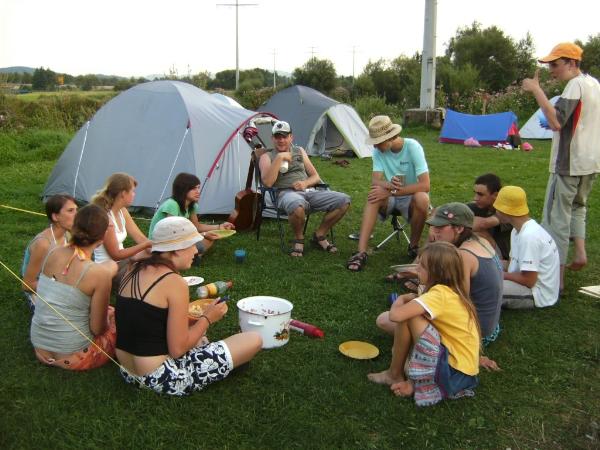 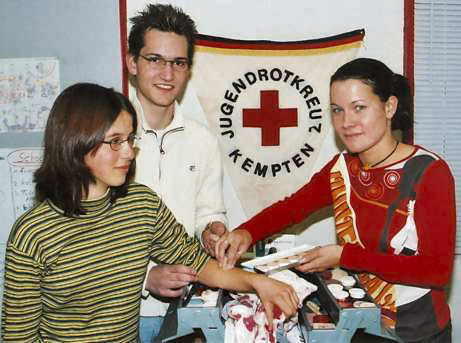 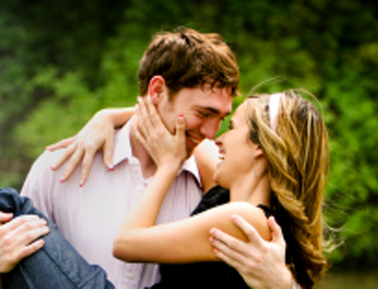 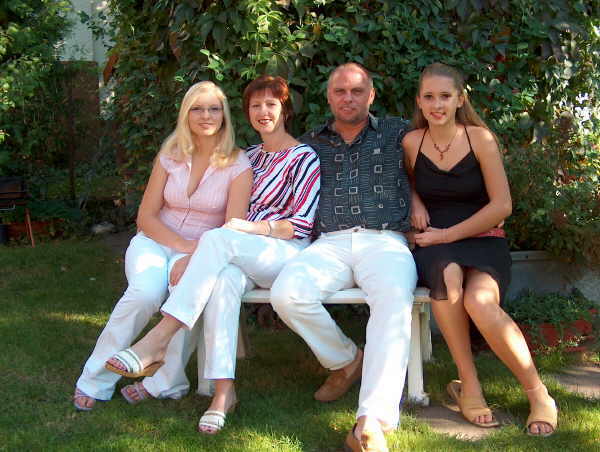 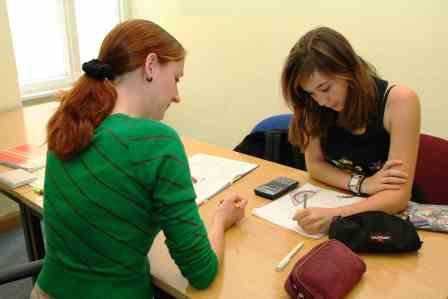 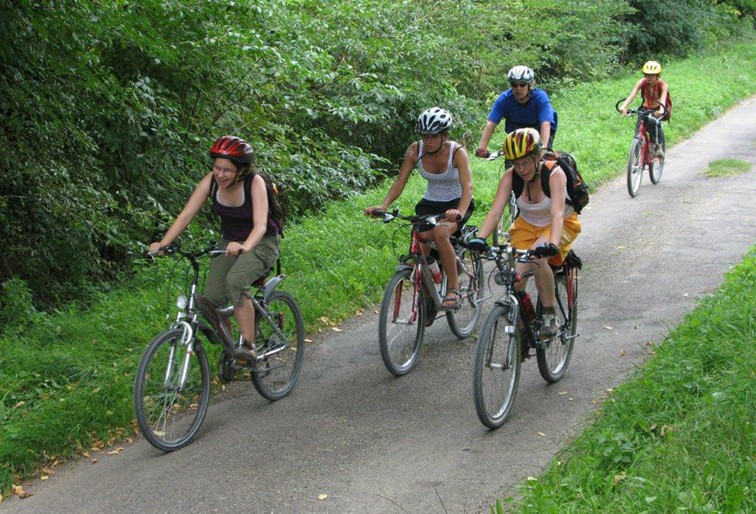 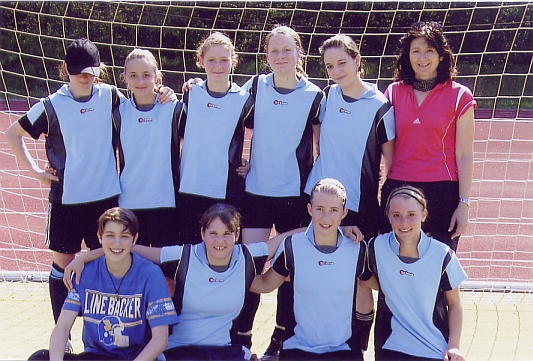 